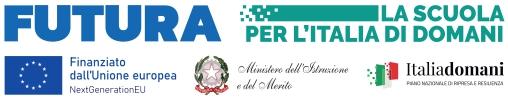 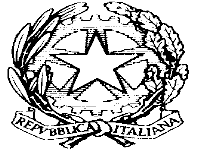 ISTITUTO COMPRENSIVO 3 PONTE-SICILIANO  POMIG.             VIA ROMA 77-80038  POMIGLIANO D’ARCO          Ambito NA 19 Cod. Fisc.  930 766 50 634  Cod.Mecc. NAIC8G0007Tel./ Fax 081 3177300-  e-mail: naic8g0007@istruzione.it                               PEC naic8g0007@pec.istruzione.it Sito web: www. ictrepontesiciliano.edu.itALLEGATO BGRIGLIE DI VALUTAZIONE DEI TITOLI PER LA SELEZIONE ESPERTI /TUTORPiano Nazionale di Ripresa e Resilienza Missione 4: Istruzione e Ricerca Componente 1 - Potenziamento dell’offerta dei servizi di istruzione: dagli asili nido alle Università Investimento 3.1: Nuove competenze e nuovi linguaggi Azioni di potenziamento delle competenze STEM e multilinguistiche (DM 65/2023)Titolo del progetto: “PREPARIAMOCI AL FUTURO” CNP: M4C1I3.1-2023-1143-P-35999CUP: D54D23007440006	Avvalendosi delle disposizioni di cui all'art. 46 del DPR 28/12/2000 n. 445, consapevole delle sanzioni stabilite per le false attestazioni e mendaci dichiarazioni, previste dal Codice Penale e dalle Leggi speciali in materia:  IL/LA SOTTOSCRITTA………………………………………………………………………………………………. SI CANDIDA per il seguente PERCORSO FORMATIVO e azione  per il seguente ruolo:LINEA DI INTERVENTO ALINEA DI INTERVENTO BRelativamente a quanto indicatoDICHIARA	TABELLE DI VALUTAZIONE PER ESPERTI                   Tabella 1 di valutazione (titoli culturali)Tabella 2 di valutazione (titoli professionali)TABELLE DI VALUTAZIONE PER TUTOR     Tabella  di valutazione (titoli culturali)Pomigliano d’Arco, …………………..					Il/La sottoscritt……. ………………………Ai sensi dell’art. 13 del GDPR (Regolamento Europeo UE 2016/679), autorizza l’Amministrazione scolastica ad utilizzare i dati personali dichiarati solo ai fini istituzionali e necessari per l’espletamento della procedura concorsuale di cui al presente bando.Pomigliano d’Arco,………………………..Tipologia di percorso formativo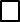 Percorsi di orientamento e formazione per il potenziamento delle competenze STEM, digitali e di innovazione rivolto agli alunniEspertoTutorAzione 1Azione 2Azione 3Azione 4Azione 5Azione 6Azione 7Azione 8Azione 9Azione 10Azione 11Azione 12Percorsi di tutoraggio per l’orientamento agli studi e alle carriere STEMEspertoAzione 1Azione 2Percorsi di formazione per il potenziamento delle competenze linguistiche degli studentiEspertoTutorAzione 1 Azione 2 Azione 3 Azione 4Azione 5Tipologia di percorso formativo- Realizzazione di percorsi formativi annuali di lingua e di metodologia per docentiEspertoAzione 1Azione 2Azione 3Azione 4TITOLI VALUTABILIPUNTEGGIO DA ATTRIBUIREAUTOVALUTAZIONECANDIDATOPUNTEGGIO COMMISSIONELaurea specifica per la tipologia di intervento o altro titolo di accesso (attestazione madrelingua, certificazione livello C1)10 pt per lauree magistrali o vecchio ordinamentoLaurea non specifica5 pt per lauree magistrali e vecchio ordinamento3 pt per laurea triennaleMaster universitario coerente con la tipologia di intervento3 pt per titolo - max 2 titoliDottorato di ricerca coerente con la tipologia di intervento5 pt per titolo - max 2 titoliAltro titolo universitario coerente con la tipologia diintervento1 pt per titolo - max 2 titoliCorsi di perfezionamento post-laurea 2 pt per titolo - max 2 titoliAbilitazione all’insegnamento per classe di concorsocoerente con la tipologia di intervento3 pt per titoloCertificazione coerente con la tipologia di intervento2 pt per titolo - max 5 titoliCorsi di formazione della durata di almeno 20 ore, conattestato finale1 pt per titolo - max 2 titoliCertificazioni linguistiche/ informatiche1 pt per titoloTITOLI VALUTABILIPUNTEGGIO DA ATTRIBUIREAUTOVALUTAZIONECANDIDATOPUNTEGGIO COMMISSIONEDocenza universitaria coerente con la tipologia di intervento3 pt per ogni anno accademico - max 12 ptDocenza in scuole di ogni ordine e grado coerente con latipologia di intervento2 pt per ogni anno scolastico - max 10 ptAttività di formatore per scuole, reti di scuole o istituzionicoerente con la tipologia di intervento2 pt per ogni tipologia di attività - max 10 ptEsperienze di collaborazione con istituti scolastici o Università nellaconduzione e/o direzione/organizzazione di progetti simili a quello per cui si concorre3 pt per ogni tipologia di attività - max 15 ptEsperienze di collaborazione con altri enti pubblici e/o privati nella conduzione e/o direzione/organizzazione di progetti simili a quello per cui si concorre2 pt per ogni tipologia di attività - max 10 ptTITOLI VALUTABILIPUNTEGGIO DA ATTRIBUIREAUTOVALUTAZIONECANDIDATOPUNTEGGIO COMMISSIONEDiploma di istruzione secondaria di secondo grado attinente o altro titolo di  accesso 10 pt Laurea 5 pt per lauree magistrali e vecchio ordinamento3 pt per laurea triennaleMaster universitario coerente con la tipologia di intervento3 pt per titolo - max 2 titoliDottorato di ricerca coerente con la tipologia di intervento5 pt per titolo - max 2 titoliAltro titolo universitario coerente con la tipologia diintervento1 pt per titolo - max 2 titoliCorsi di perfezionamento post-laurea 2 pt per titolo - max 2 titoliAbilitazione all’insegnamento per classe di concorsocoerente con la tipologia di intervento3 pt per titoloCertificazione coerente con la tipologia di intervento2 pt per titolo - max 5 titoliCorsi di formazione della durata di almeno 20 ore, conattestato finale1 pt per titolo - max 2 titoliCertificazioni linguistiche/ informatichept per titolo                                                                                                                               Firma___________________             Firma_________________